School: Kim Son Secondary SchoolTeacher: Nguyen Thi Thu HangWeek: 05ENGLISH 7Unit 7 – TrafficLook at the road signs. Choose the best answer or Write the meanings of the road sign.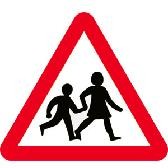 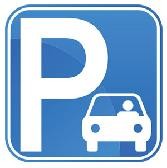 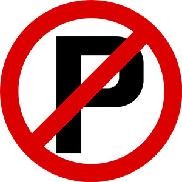 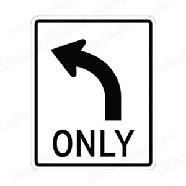 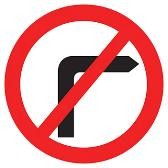 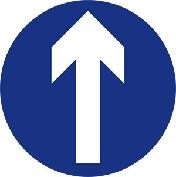 …………………………………………………………………………………………………..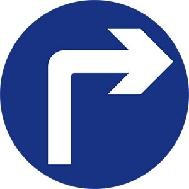 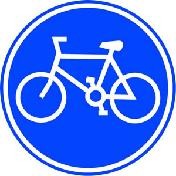 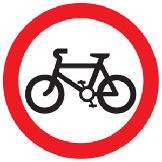 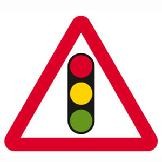 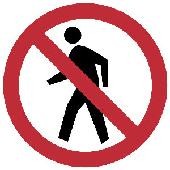 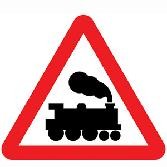 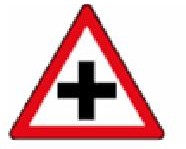 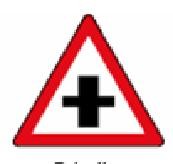 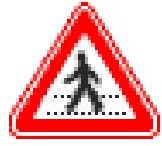 …………………………………………………………………………………………………..Find the word which has a different sound in the part underlined.A. brainstorm	B. captain	C. sailing	D. railwayA. traffic	B. station	C. safety	D. planeA. enter	B. vehicle	C. helicopter	D. mentionA. hey	B. obey	C. grey	D. honeyA. ahead	B. healthy	C. seatbelt	D. breadA. traffic	B. pavement	C. plane	D. stationA. recycle	B. vehicle	C. helicopter	D. reverseA. railway	B. mail	C. sail	D. captainA. sign	B. mistake	C. triangle	D. driveA. nearest	B. head	C. bread	D. healthChoose the best option to complete the sentence.Minh used to 	his homework late in the evening. ( does/ do / doing / did)If people 	_the rules, there are no more accidents. ( follow / take care of / obey / remember)You should _ 	right and left when you go across the roads.( see / look / be / take)Hurry up or we can’t _ 	the last bus home. ( keep / follow / go / catch)Public _ 	in my town is good and cheap. ( transport / tour / journey / travel) 	_is not very far from here to the city centre. ( That	/ This / It / There)When there is a traffic jam, it 	_me a very long time to go home.( costs/ takes / lasts / spends)Mai’s dad usually drives her to school __her school is very far from her house.( but / though/ because / or)Traffic accidents can be prevented if people _ 	the rules ( remember / obey / go after / take care of)Hurry up, or we'll _ 	the last bus. (lose / avoid / miss / drop)Does your bike ever _ 	down on the way to school? ( break / take / do / turn)Give a _ 	before you turn left or right. ( sign / turn / sound / signal)Fill in each blank with ONE suitable preposition.I'm reading a book ……………..history of China.	2. Is it far …………….your house ……… school?3.   Is Tokyo the biggest city ……………..the world.	4. John's worried	his final exam.5.   What's HCM city famous ………………….?	6. Her sister is working	a computer company.What time does the library close? It closes ……………about half	four.We look …………the new words in  the dictionary.	9. What is your date	birth? - November eighth.Farmers are very hard - working. They work  ……………. morning	night on their farms.Mr. Minh is not at home now. He is	work.Give the correct form of the verbs in brackets to complete the following sentences.What ………………………you (do) ……………….at the moment?  I (watch)	TV.We (be)	students in four years.A little girl can't spend all her time (listen)	to stories.We (play) …………………soccer this afternoon. Would you  like (join)	?You can borrow my umbrella. I (not/ use)	it at the moment.Look! The plane (fly)	towards the airport.Nam (not visit)	the museum with his class last Sunday because he had a cold.We (have) ……………… a birthday party last week and a lot of people (join)…………………………Put these expressions in the gaps to complete the sentencesAt some stations you can buy a 	from the machine.Slow down a bit. There's a 50 km 	on this road.You must get a _ 	before you can drive a car.The camel is the most common 	in the desert of Egypt and some other countries.Avoid the rush hour and you won't get stuck  in a 	.He is driving so fast: he may endanger other 	.This morning a lorry broke down near the _ 	_.A new 	has been built in the suburbs of our city.Fill in each blank with ONE suitable word.Who are the best drivers? Which drivers are	safest on the roads? According to a recent survey, youngand inexperienced drivers are the most likely to have ……. accident. Older drivers ……..  more  careful. Young men have the worst accident records of all. They often choose faster cars with bigger engines. One of the ………. interesting facts in the survey is that  passengers have an effect on the driver	young maledrivers have their friends in  the car,	driving becomes worse. When their wife or girlfriend is in thecar, however, their driving is better. But this is not true ………. women. Their driving is more  dangerous when their husband ……. boyfriend is  in  the car. However, if their small  children  ………. riding  in  the  car, they drive more slowly …… safely.Choose the best answer to complete the passage.When you are in Hong Kong, you can go about by taxi, by tram, by bus,  or (1) (in / by / on /with ) underground. I myself prefer the underground (2) (because / when / so / but) it is fast, easy and cheap. There are (3) (some / a  lot / many / few )trams  and  buses  in   Hong  Kong,  and  one  cannot  drive   along  the   road (4) (quick / quicker / quickly / quickest) and without many stops. The underground is therefore usually quicker (5) (as / than / so / like ) taxis or buses. If you do not know Hong Kong  very  well,  it  is  very  difficult (6) (finding / to   find/ found / to   finding)   the   bus   you    want.   You   can   take   a   taxi,   but   it  is (7) (more / much /as / too) expensive than the underground or a bus. On the underground you  find  god maps that tell you the names of the stations and show you (8) (who / when / what / how )to get to them so that  it is easy to find your way.Rewrite the following sentences so that their meaning stays the same, using the words give.The distance from my house to school is about 500 metres. (It)My father went to work by car some years ago, but now he goes by bus. (used to)The distance from Ha Noi to Can Tho is about 1,877 kilometres. (It)What is the distance between Hue and Da Nang? (how)There wasn't much traffic when I was small. (used to)My uncle drove carelessly some years ago, but now he doesn't. (used to)The distance between Ho Chi Minh City and Vung Tau is about 120 km. (It)Make questions for the underlined parts.Most of my classmates go to school by bicycle.It is about three kilometres from my house to the nearest town.The students are leaning road signs in the schoolyardThere are often traffic jams in the city centre in the rush hour.My father used to go fishing in the pond near the woods.Trung usually rides his motorbike very carefully.Write the sentences using the words and phrases given.We/ used/ school / foot.It /about / 30 km/ my town/ Ha Long Bay/.My family/ used/ go / holiday / seaside / summer/.How/ long / it / take/ you/ Ha Noi / Sa Pa/?There / used / be / a factory / town centre / but/ it / move/ the/ suburbs/.You/ must / learn / about / road safety/ before/ riding/ your/ bike/ road/.Unit 8 - FilmsAdj: -ing, -edThis is an 	movie. I was afraid when watching it.	FRIGHTENI was 	when I saw him dress totally in black.It is_ 	to meet you here.	SURPRISEMy daughter felt__ 	_at my gift on her birthday.We are very__ 	about the upcoming trip on Sunday.	EXCITEHow_ 	this book is!You look_ 	. What has made you scared? Don’t worry!	TERRIFYThis is the most 	game in the park.He is a 	_man. He is  lazy and drunk all day.	DISAPPOINTWe are completely_ 	because of failing the exam.Are you 	in our new publication?	INTERESTThis is the most 	poem I have ever read.She felt_	when hearing that she was turned down for the job.	DEPRESSFailing the interview is_	.What an_ 	actor! He makes the movie wonderful.	AMAZEWere you_ 	_when she appeared suddenly?I am_ 	with this work. It is the same everyday.	BOREHow__ 	she is! She is always talking about silly things.Are you 	with the result?	SATISFYThe work is 	and I am very happy.Adj/ adv:She smiled_ 	when she met him again.	HAPPYYou are_ 	because the train has just left.	UNLUCKYShe is a_ 	student. She learns very__ 	.	HARDShe can type very_ 	.	QUICKMy brother walks 	to avoid making noise.	QUIETMy sister can speak English_ 	.	FLUENTComparative of adj/ adv:She is 	than me.	LAZYIt is not_ 	to pass the red traffic light.dangerous	B. safe	C. safety	D. dangerThere are many_ 	on the street: cars, buses, bikes, motorbikes…A. vehicles	B. transport	C. engines                   D. machinesShe spent all day 	with her children.play	B. to play	C. played	D. playingThe central square is 	. It is full of people and noise.quiet	B. peaceful	C. crowded	D. calmYour behaviour is_ 	. You should not be rude.A. disappointing	B. disappointed	C. disappoint            D. disappointsIf we  walk, we  should go on the_ 	.street	B. pavement	C. traffic light	D. road“One-way street”, “No parking” are 	.road signs	B. means of transport	C. traffic rules	D. mistakesHe sings__ 	_. Nobody wants to listen to his voice.bad	B. badly	C. well	D. goodHe runs 	than me.A. more faster	B. more fastly	C. more fast	D. faster Fill in each gap with one suitable word:I live (1) 	Hanoi. It is (2)_ 	busy city. The streets (3) 	crowded and there are traffic jams in the rush hour. I am sometimes late for school because of the traffic jams. Some people don’t(4) 	_the traffic rules. They pass the red traffic light, wear no helmets…Therefore, sometimes there (5) 	accidents.Word form:The children were_ 	_by the stories about ghosts.	FRIGHTENIt is_ 	to use gun without permission.	LEGALBe 	! A car is coming!	CAREHave you got_ 	license?	DRIVEStop in front of the zebra 	_when the traffic light turns into red.	CROSS Put question for the underlined part of each sentence:It is 10 kilometers from here to ACB bank._ 	I have known Marie for nine years._ 	Yes, they used to be friends at the university._ 	Sarah left two hours ago._ 	She is watching Tom and Jerry._ 	EXTRASChoose the best answer: 	_this movie is entertaining, not many people like it.Because	B. Although	C. Because of	D. Despite 	_getting up early, I still missed the bus.Despite of	B. Although	C. In spite of	D. Because ofI decided to quit this job 	_the low salary.because of	B. despite	C. because	D. althoughThey canceled the match 	it rained heavily.because of	B. because	C. although	D. in spite of 	_the difficulty, they tried to finish all their tasks.because of	B. because	C. although	D. in spite ofAre you a_ 	_runner? No. I run_ 	.fast/ slow	B. fastly/ slowly	C. fast/ slowly	D. fast/ slowHow do you think about my new book? – I  find it__ 	_.excited	B. excite	C. excitingly	D. excitingThis is a 	movie. It makes me laugh a lot.hilarious	B. boring	C. disappointing	D. frighteningThis movie is about the war between the planets in the space. It  is a_ 	movie.romantic	B. comedy	C. documentary	D. sci-fiPlease get 	_the bus. We have finished our journey.on	B. of	C. off	D. upRewrite sentences:Although I have a lot of money, I am not  very satistied.	DESPITE_ 	_Although it rained, they still go fishing.	IN SPITE OF_ 	Although she works hard, she doesn’t get  good results.	DESPITE_ 	Although he is a singer, he sings badly.	IN SPITE OF_ 	Although the exercise is difficult, she can do  it easily.	DESPITE_	 Cloze test:There are many (1) 	of films: romance, comedy, science fiction, documentary, horror, action… My favourite is romantic films, for (2)_ 		_, Titanic, The Notebook, Notting Hill… They are meaningful about life and love.Sometimes they are (3) 	and make me cry. I am also interested (4) 	docmentaries. They give me interesting knowledge.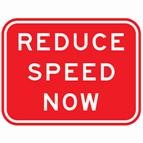 You can reduce your speed.You have to go fast.You must drive slowly.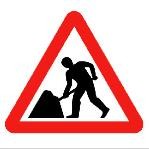 Be careful. Road works ahead.Watch out. There are workers.Look out for working children.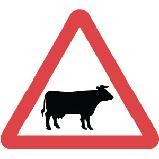 There are wild animals ahead.There are cattle ahead.You can buy cattle meat here.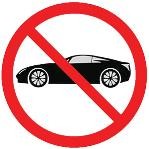 Cars and buses can pass.Cars cannot be sold here.Cars are not allowed.road usersrailway stationdriving licensezebra crossingmeans of transporttrain tickettraffic jamspeed limit2. Anna runs 	than John.SLOW3. She works__ 	than everyone.HARD4. Noone can run 	than Jack.FAST5. My brother draws_ 	than me.GOOD6. She is 	at English than her sister.GOODChoose the best answer:She is 	old 	climb the mountain.A. very/ to	B. enough/ toC. too/ toD. so/ to1. A. typesB. moviesC. formsD. watches2. A. such asB. characterC. exampleD. actor3. A. funnyB. grippingC. strangeD. moving4. A. onB. inC. ofD. with